,,Hra je radosť, hrou objavujeme svet.“Výchovný program školského klubu detíNázov výchovného programu:  Výchovný program ŠKD pri ZŠ Turzovka,                                                  Bukovina č. 305Forma výchovy a vzdelávania: celodennáVýchovný jazyk:                        slovenskýDruh školského zariadenia:      štátneDátum prerokovania v PR školy: Dátum prerokovania v RŠ :Platnosť dokumentu:                1. september 2019– 30. jún 2023 (inovovaný)Miesto vydania:                         Základná škola Turzovka Bukovina č. 305Zriaďovateľ:                           Mesto Turzovka, Jašikova riaditeľ školy:                           Mgr. Rastislav BakajsaTelefónne čísla : 041/4352502  E -mail : zsturzovka@gmail.comWeb stránka : www.zsturzovka.edupage.org 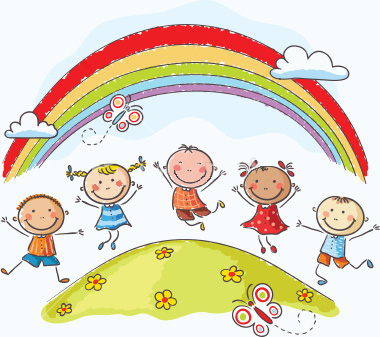 ,,Hra je radosť, hrou objavujeme svet.“Výchovný program ŠKD podľa § 8 Zákona č.245/2008 Z. z. (školského zákona)obsahuje nasledujúce časti:1. Názov programu2. Vymedzenie vlastných cieľov a poslania výchovy3. Formy výchovy a vzdelávania4. Tematické oblasti výchovy5. Výchovný plán6. Výchovný jazyk7. Personálne zabezpečenie8. Materiálno-technické priestorové podmienky9. Podmienky na zaistenie bezpečnosti a ochrany zdravia pri výchove10. Vnútorný systém kontroly a hodnotenia detí a žiakov11. Vnútorný systém kontroly a hodnotenia zamestnancov školskéhozariadenia12. Požiadavky na kontinuálne vzdelávanie pedagogických zamestnancovŠkolský klub detí pri Základnej škole Turzovka, Bukovina 305Od 1. 9. 2008 nadobudol účinnosť nový školský zákon (zákon č. 245/2008 Z. z. o výchove avzdelávaní), ktorý reaguje  na súčasné požiadavky, podmienky a potreby spoločnosti a prináša do školského systému v SR niekoľko významných reformných zmien.Jednou zo základných reformných zmien je, že výchova a vzdelávanie v školách a v školských zariadeniach sa uskutočňuje podľa výchovno-vzdelávacích programov. Pre školysú určené Vzdelávacie programy a pre školské zariadenia Výchovné programy. Ministerstvo školstva SR vydáva a zverejňuje štátne vzdelávacie programy, ktoré vymedzujúpovinný obsah výchovy a vzdelávania v školách. Okrem toho má škola aj školský vzdelávacíprogram.  Školský vzdelávací program musí byť vypracovaný v súlade s princípmi a cieľmivýchovy a vzdelávania podľa školského zákona a s príslušným štátnym vzdelávacím programom.Výchovný program Školského klubu detí nadväzuje na program školy a pretovychádza zo Štátneho vzdelávacieho programu a Školského vzdelávacieho programu.Výchovný program je základným dokumentom ŠKD. Podľa neho sa uskutočňujevýchovno-vzdelávacia činnosť v ŠKD. Výchovný program je vypracovaný v súlade s princípmi a a cieľmi výchovy a vzdelávania podľa školského zákona a s príslušným štátnym vzdelávacím programom.Názov programu Názov programu ,, ,,Hra je radosť, hrou objavujeme svet.“ Vychádza z poznania, že hra je najprirodzenejšou činnosťou dieťaťa, prostredníctvom hry sa dieťa učí, získava vedomosti, formuje svoju osobnosť. Človek je šťastný ak sú naplnené jeho potreby, záujmy, túžby a očakávania. Každé dieťa je výnimočné a môže sa rozvíjať ak má dostatok podnetov a správne vedenie. Pevne veríme, že deti budú každý deň odchádzať z nášho školského klubu obohatené o nové vedomosti, skúsenosti a zážitky.Charakteristika školského klubu detí (ŠKD)Školský klub detí pri Základnej škole Turzovka- Bukovina 305, je školské zariadenie, ktorého činnosť je zameraná na uspokojovanie sociálnych potrieb detí prostredníctvom výchovno-vzdelávacích, oddychových, záujmových a rekreačných činností. Je súčasťou základnej školy. Poskytuje výchovu a vzdelávanie deťom mladšieho, deťom so špeciálnymi výchovno-vzdelávacími potrebami a individuálne začleneným deťom. Náš ŠKD nie je iba pokračovaním školského vzdelávania. Nechceme byť iba „servisom“ pre deti.Snažíme sa :poskytnúť deťom priestor pre oddych a relaxáciuvytvoriť podmienky, aby sa deti mohli kvalitne pripraviť na vyučovaniepomáhať deťom realizovať sa v činnostiach, ktoré ich zaujímajúpodporovať tvorivosť detíŠkolský klub detí navštevujú deti, ktoré plnia povinnú školskú dochádzku v základnej škole. Školský klub detí je súčasťou ZŠ a nachádza sa v samostatnej  budove školy. K svojej činnosti využívame 3 učebne, 1 triedu, telocvičňu, kuchynku, učebňu informatiky, žiacku knižnicu, školské ihrisko, detské ihrisko  a školskú jedáleň, ktorá  sa nachádza  v budove ŠKD. Všetky priestory sú z hľadiska hygienického, priestorového a materiálneho  vybavené veľmi dobre. Priestory prešli kompletnou rekonštrukciou. Vo všetkých triedach je nový nábytok, pracovné stoly a stoličky. Vnútorné i vonkajšie priestory ŠKD spĺňajú bezpečnostné a hygienické normy podľa platných predpisov.  Výchovný program sa vzťahuje na všetky typy oddelení s prihliadnutím na schopnosti a zručnosti detí. V budúcnosti chceme zvýšiť počet detí navštevujúcich ŠKD, ktoré nemajú vo svojom rodinnom prostredí vytvorené tie najlepšie podmienky pre svoj vývin, výchovu a vzdelávanie. Jedná sa hlavne o deti zo sociálne znevýhodneného prostredia..Zapojenie do projektov V rámci školského klubu detí vytvárame podmienky pre rôzne športové aktivity detí, ktoré sú dôležité pre ich správny vývin. Projekty, do ktorých sa školský klub detí zapája sú kultúrne programy, ekologické programy, projekty zamerané na dopravnú výchovu detí, zdravú výživu, športové popoludnia a iné.Vymedzenie vlastných cieľov a poslania výchovyVzdelávacia a výchovná činnosť reaguje na spoločenské zmeny v domácom i európskom meradle. Pripravujeme deti na životné situácie,  učíme ich na ne reagovať. Je dôležité naučiť deti  praktické zručnosti, potrebné  pre život. Preto prioritou činnosti v ŠKD  je systémový prístup k výchove detí a nácvik konkrétnych životných situácií v  kľúčových kompetenciách.Školský klub detí zabezpečuje pre deti, ktoré plnia povinnú školskú dochádzku na základnejškole, nenáročnú záujmovú činnosť podľa výchovného programu, zameranú na ich prípravuna vyučovanie a na uspokojovanie a rozvíjanie ich záujmov v čase mimo vyučovania a v časeškolských prázdnin. (§114 ods.1 školského zákona).Rozbor súčasného stavu ŠKD podávame na základe SWOT analýzy.Pre ďalší rozvoj ŠKD sú podstatné silné stránky.dobrá dostupnosť a pekné prostrediepriestory  ŠKD sa  nachádzajú v samostatnom  pavilóne -3 herne vybavené vhodným nábytkomv  pavilóne sa nachádza ŠJmateriálne vybavenie- hračky, pomôcky sa pravidelne dopĺňajúškola má svoju web stránku, kde má svoj priestor i ŠKDveľmi dobré vybavenie  učební IKT deti sú v ŠKD radi, prejavujú spokojnosťspolupráca s vedením školy je na  veľmi dobrej úrovnivzťahy na pracovisku sú dobré, s vyučujúcimi  1. stupňa je rozvinutá dobrá spolupráca  a ochota vzájomnej pomociPodpora silných stránok ŠKD dáva šance pre podporu výchovy v oblasti využívaniamoderných technológií, integráciu detí so špecifickými potrebami a nadaných žiakov do výchovného procesu v spolupráci so školským špeciálnym pedagógom, a výchovným poradcom.Na druhej strane je potrebné slabé stránky eliminovať. Rizikom  sú narúšanie činností režijnými momentmi, nepravidelné odchody detí, benevolencia rodičov k neprimeraným formám správania, klesajúci demografický vývoj.Priority – hlavné výchovné ciele ŠKDrozvíjať kombináciu vedomostí, zručností a postojov– t.j. rozvoj dieťaťa,            jeho učenie a poznanie osvojovať u dieťaťa základy spoločenských hodnôtformovať u dieťaťa vedomosti, zručnosti a samostatnosťintegrovať žiakov so špecifickými vzdelávacími potrebamiviesť deti k zmysluplnému využívaniu voľného času a získavať            dostatok námetov pre napĺňanie voľného časunaučiť deti uplatňovať svoje práva a súčasne plniť svoje povinnosti, niesť zodpovednosť za svoje zdravie a aktívne ho chrániť a upevňovaťnaučiť sa rozvíjať a kultivovať svoju osobnosť a celoživotne sa vzdelávať, pracovať v skupine a preberať na seba zodpovednosť Dosahovanie stanovených cieľov budeme zabezpečovať individuálnym prístupom, preferovaním zážitkových metód a foriem práce, aplikovaním humanistickej výchovy, úzkou spoluprácou s vyučujúcimi, s rodinou dieťaťa a vytváraním pozitívnej emocionálnej klímy. Hlavnou súčasťou výchovnej práce v ŠKD nie sú vedomosti žiakov, ale sú to hlavne sociálne zručnosti. Nejde o školský výkon žiaka ale o kvalitu jeho sociálnych vzťahov k svojmu okoliu.Výchovno-vzdelávací proces v ŠKD prispieva k rozvoju kľúčových kompetencií každého jedinca. Cieľom je nadviazať kontakt na základy položené v predškolskom vzdelávaní a vhodne dopĺňať kompetencie získavané pri výchove v rodine a vo výchovno-vyučovacom procese v škole. Všetko je založené na priamych zážitkoch z činnosti ŠKD a prepojené s reálnymi životnými situáciami. Kľúčové kompetencie sa v procese výchovno-vzdelávacej činnosti rozvíjajú a navzájom prelínajú v jednotlivých tematických oblastiach výchovy. Dieťa ich rozvíja účasťou na záujmovej činnosti a účasťou na výchovno-vzdelávacích aktivitách. Kľúčové kompetencie dieťaťa sú výsledkom obsahu výchovno-vzdelávacej činnosti a celkového výchovno-vzdelávacieho procesu v ŠKD. Dieťa má osvojené tieto kľúčové kompetencie na úrovni zodpovedajúce jeho individuálnym osobnostným možnostiam a dĺžke pobytu v ŠKD: KOMPTENCIA UČIŤ SA UČIŤrieši nové, neznáme úlohy a situáciezúčastňuje sa vedomostných súťažiprejavuje záujem o nové informáciepedagogické stratégie- žiadať od detí, aby hodnotili situácie, vyvodzovali dôsledky z výsledkov myslenia a činností, argumentovali, aktívne sa zapájali do besied, kvízov, súťaží, navštevovali výstavy, múzeá, knižnicu, pedagogické aktivity zameriavať na hodnotenie situácií, vlastných aj cudzích výkonov, správania a javov, navodzovať situácie s otvoreným koncom, aktivity, v ktorých sa učia deti nie prispôsobovať sa, ale rozvíjať ,využívať zážitkové metódy a formy práce.KOMUNIKAČNÉ KOMPETENCIEzrozumiteľne vyjadruje a obhajuje svoj názorvypočuje si opačný názorrozvíja si komunikačné schopnosti v oblasti moderných IKTprijíma spätnú väzbupedagogické stratégie- vysvetlenie, povzbudenie, hranie rolí, besedy, využitie situačnej metódy, práca s počítačom, vlastná práca, prezentácia, riešenie úloh, tréning, individuálny prístup. SOCIÁLNE KOMPETENCIEvlastným postupom rieši jednoduché konfliktypomenuje svoje potreby, city a pocitypresadzuje autonómiu a práva svojej osobnostirešpektuje úlohy skupinyefektívne spolupracuje v skupineuvedomuje si potreby žiakov a osôb so zdravotným znevýhodnenímuvedomuje si potreby ostatných žiakovzvládne jednoduché stresové situáciepedagogické stratégie - povzbudenie, rozprávanie, dramatizácia, hry na riešenie konfliktov, navodzovať modelové situácie, inscenačná metóda, kde deti zinscenujú určitú situáciu a v diskusii sa pokúsia nájsť východisko, nájsť riešenie problému, hry na vciťovanie, hry na úprimnosť. PRACOVNÉ KOMPETENCIEprejavuje samostatnosť vo vypracovaní domácich úlohplánuje a hodnotí svoje činnostiprijíma nové informácie a poznatkydokončí  prácukultivuje svoju vytrvalosťplní si povinnostiovláda jednoduché manuálne zručnosti a samoobslužné činnosti potrebné pre praktický životrozvíja manuálne zručnostipedagogické stratégie - povzbudenie, tréning, hodnotenie, aktivizácia, motivácia, kooperačné hry, tvorivé dielne, činnosti s využitím nových pracovných techník, materiálov, vlastná práca. OBČIANSKE KOMPETENCIEuvedomuje si potrebu rešpektovania práv a slobôd iných osôbuvedomuje si potrebu prijatia zodpovednosti za svoje správanieje otvorený primeranému participovaniu na živote v oddeleníprejavuje úctu k rodičom a k starším osobámpedagogické stratégie -individuálny prístup, návšteva divadelných predstavení, filmov, hranie rolí, hry na vciťovanie, aktívny prístup k príprave programov, spoločné podujatia KULTÚRNE KOMPETENCIEpozná kultúrne pamätihodnosti regiónurešpektuje iné kultúry a zvykyprijíma kultúrne podnetyje otvorený podieľať sa na kultúrnych podujatiach v skupineovláda základy spoločenského správania / pozdrav, podanie ruky.../pedagogické stratégie- tvorivé dielne, kultúrne programy, vysvetlenie, motivácia, návšteva kultúrneho podujatia, ukážky, výstava prác, exkurzia,  modelové situácie, výtvarné stvárnenie zážitkuKOMPETENCIE K VYUŽÍVANIU VOĽNÉHO ĆASU vie účelne tráviť voľný čas vie si vybrať svoje záujmy vie odmietnuť nevhodné podnety pre trávenie voľného času pedagogické stratégie- záujmové krúžky, vysvetlenie, motivácia, individuálny prístup, tréning3. Formy výchovy a vzdelávania V školskom klube detí uplatňujeme poldennú formu výchovy a vzdelávania, ktorá je prispôsobená vyučovaciemu procesu.Základným prostriedkom činnosti v ŠKD je hra založená na zážitku detí, ktorá obohacuje ich sebapoznanie, rozširuje vedomosti, schopnosti a vedie ku kladným emóciám. - pravidelná činnosť – každodenná činnosť v oddelení vychádza z týždennej skladby zamestnania, predstavuje organizované aktivity - príležitostná činnosť – presahuje rámec jedného oddelenia, nie sú zahrnuté do týždennej skladby činností (kultúrne vystúpenia, besiedky, karnevaly, MDD, športové dni,...) - spontánne aktivity – jedná sa o činnosti nasledujúce po organizovanej činnosti, zahrňujú ranné hry, popoludňajšie odpočinkové činnosti a pobyty vonku Základnou organizačnou formou výchovy a vzdelávania je individuálna, alebo skupinová výchovno-vzdelávacia aktivita v oddelení ŠKD.Metódy používané pri spontánnej, neriadenej činnosti:pozorovanie, získavanie skúseností prežívanímexperimentovaniehra, individuálna prácavlastná tvorba, aktivizujúce hrypráca vo dvojici, partnerská výučbasamostatné a skupinové riešenie problémovhodnotenie, sebahodnotenieMetódy používané pri riadenej činnosti:rozhovor, diskusia, komunikácia v kruhuprezentácia výsledkov prácerozprávanie, dramatizáciavychádzkabrainstormingriešenie problémových situácií, rolové hryFormy práce pri spontánnej činnosti:odpočinok, čítanie kníh a časopisovstolové hry, puzzle, pexesokonštruktívne hry so stavebnicamikreslenie na ľubovoľnú tému, omaľovánky, doplňovačkyFormy práce pri riadenej činnosti:vychádzky s pozorovanímročné obdobia vo výtvarných technikáchbesedypráca s knihousúťaživé hry, didaktické hryhudobno-pohybové hryTV chvíľky a športové hry Pri metódach a formách výchovy používame tieto zásady:zásada primeranostizásada vyzdvihnutia kladných rysovzásada postupnostizásada sústavnosti a cieľavedomostizásada jednoty výchovy mimo vyučovaniazásada dobrovoľnostizásada sebarealizáciezásada pestrosti a príťažlivostizásada citlivosti a citovosti4.  TEMATICKÉ OBLASTI VÝCHOVYVýchovu a vzdelávanie mimo vyučovania realizujeme v týchto výchovných oblastiach:vzdelávaciaspoločensko-vednápracovno-technickáprírodovedno- environmentálnaesteticko-výchovná ( výtvarná, hudobná, literárno-dramatická )telovýchovná ( športová, turistická, zdravotná)VZDELÁVACIA OBLASŤ - získavať poznatky a informácie z rôznych zdrojov - rozvíjať samostatnosť v PNV - získavať vzťah k celoživotnému vzdelávaniuSPOLOČENSKO-VEDNÁ OBLASŤ - rozvíjať sebahodnotenie, sebariadenie - vštepovať úctu k rodičom a starším osobám - rozvíjať kultúrne návyky a správanie - využívať komunikáciu - riešiť konflikty - vyjadrovať svoj názorPRACOVNO-TECHNICKÁ OBLASŤ - získavať zručnosti pre praktický život - viesť ku spolupráci a zodpovednosti za prácu - rozvíjať manuálne zručnosti, jemnú motoriku, tvorivosťESTETICKO-VÝCHOVNÁ OBLASŤ - rozvíjať základy tvorivých schopností a zručností - rozvíjať talent - prejaviť pozitívny vzťah k estetike prostredia - posilniť úctu ku kultúrnym hodnotám PRÍRODOVEDNO - ENVIRONMENTÁLNA OBLASŤ- poznať princípy ochrany životného prostredia a podieľať sa na ich uplatňovaní  TELOVÝCHOVNO - ŠPORTOVÁ OBLASŤ - upevňovať základné hygienické návyky - rozvíjať individuálny športový talent a schopnosti - relaxovať pravidelným cvičením a pohybom - poznať princípy zdravého životného štýlu a zdravej výživy - pochopiť škodlivosť fajčenia a návykových látok5. VÝCHOVNÝ  PLÁNJe vypracovaný pre všetky oddelenia na školský rok. Vo výchovnom pláne je stanovený zoznam tematických oblastí výchovy s vymedzením najmenšieho počtu výchovno-vzdelávacích činností pre príslušné oddelenie (v niektorých oddeleniach  ŠKD sú deti z viacerých ročníkov). Uvedený počet predstavuje jednu výchovno-vzdelávaciu činnosť denne tak, aby sa vystriedali všetky tematické oblasti výchovy počas obdobia dvoch týždňov.Vychovávateľky realizujú výchovno-vzdelávaciu činnosť tak, aby sa v priebehu dňa striedal odpočinok a relax so vzdelávaním (príprava na vyučovanie), či záujmovými a výchovno-vzdelávacími aktivitami. Vychovávateľky projektujú činnosť tak, aby uspokojili záujmy a rozvíjali schopnosti všetkých detí. To znamená, že počet výchovno-vzdelávacích činností môže byť vyšší, ako je minimálne stanovený vo výchovnom pláne.Štruktúra výchovného plánu na šk. rok Vo výchovnom pláne sa predpokladá:realizácia vzdelávacej oblasti (príprava na vyučovanie) dennerealizácia telesnej oblasti 1x týždennerealizácia ostatných výchovných oblastí 1x za dva týždneSebaobslužné činnosti obed, kultúra stolovania zásady slušného správania kultúra obliekania, ochrana zdravia sezónnym oblečenímpraktické činnosti Oddychové činnosti krátkodobé činnosti zamerané na oddychpočúvanie hudby, počúvanie rozprávky pozeranie rozprávky čítanie spoločenské, konštruktívne ,tvorivé hry  relaxačné cvičenia, relaxačné chvíľky  rozhovory, komunikačný kruh Rekreačné činnosti relaxačný charakter  pobyt vonku, pobyt v prírode, vychádzky, exkurzie  kolektívne , loptové a pohybové hry  hry s hračkami Režimové momenty  momenty uplatňované pri zmene činnosti a podľa individuálnych požiadaviek režimu dňa detíindividuálny charakter, individuálne činnosti krúžky v škole odchod a návrat do a z umeleckej školy a pod. presuny detí obliekanie ,vyzliekanie odchod na vychádzku príprava na obed – hygiena , umývanie rúk a pod.  Príprava na vyučovanie upevňovanie učiva na základe požiadaviek školského vzdelávacieho programu písanie úlohdidaktické hry  čítanie  ústne precvičovanie 6.  VÝCHOVNÝ JAZYK : slovenský viesť deti k zdokonaľovaniu sa v používaní spisovného jazyka - jeho písomnej a ústnej formy rozvoj komunikačných zručností prostredníctvom hier, programov, besied rozvoj tvorivého vyjadrovania cez tvorbu vlastných príbehov, rozprávok, zážitkov na základe jazykových zručností rozvíjať pamäť, estetičnosť prejavu 7.  PERSONÁLNE  ZABEZPEČENIE Výchovnú činnosť zabezpečujú vychovávateľky, ktoré svojím vzdelaním spĺňajú podmienky pedagogickej spôsobilosti. Ich niekoľkoročná prax, vedomosti a skúsenosti v oblasti komunikácie s deťmi, rodičmi, učiteľmi, vedením školy, schopnosť motivovať činnosť, udržať si disciplínu, podnecovať a rozvíjať prirodzenú zvedavosť detí, ochota k ďalšiemu vzdelávaniu samoštúdiom odbornej literatúry a časopisov sú zárukou kvalitnej výchovno-vzdelávacej práce. Školský klub detí  v školskom roku 2019/2020 tvoria 4 oddelenia, ktoré vedú vychovávateľky:Prevádzka školského klubu detí začína od 6:30 do 7:45 ráno a od 11:30 do 17:00 poobede. Ak dieťa príde vyzdvihnúť iná osoba, ako je uvedená v žiadosti, predloží splnomocnenie podpísané rodičom. Vyžiadanie dieťaťa rodičom na telefón z ŠKD, z bezpečnostných dôvodov nebudeme brať do úvahy. Všetci zamestnanci dbajú na dodržiavanie dohovorených pravidiel – dieťa odchádza domov len v sprievode známeho dospelého, alebo na základe písomnej žiadosti rodiča za iných podmienok.8. MATERIÁLNO-TECHNICKÉ A PRIESTOROVÉ PODMIENKY Pre svoju každodennú činnosť ŠKD využíva samostatné priestory ŠKD s tromi herňami a samostatným sociálnym zariadením a jednu miestnosť v budove školy . Každá učebňa je vybavená kobercom, novými stolíkmi a stoličkami. Priestor učební je vybavený nábytkom s rozmanitými hrami, stavebnicami, pomôckami na výtvarné a pracovno-technické činnosti, počítačom, televízorom a športovým náčiním. V jednej miestnosti je PC zostava pripojená na interaktívnu tabuľu.Na záujmovú činnosť využíva okrem učební odbornú učebňu informatiky, telocvičňu, ihrisko detské ihrisko a  areál školy. Pre vychovávateľky je v ŠKD zriadená kancelária, kabinet na pomôcky a materiály na záujmové činnosti a priestor na uskladnenie športového náradia.ŠKD má vyhovujúce hygienické podmienky. Má vyhradený priestor na prezúvanie. Deti majúskrinky a vešiaky na odkladanie obuvi a šatstva . Deti obedujú v jedálni pod dohľadom vychovávateliek.     9. PODMIENKY NA ZAISTENIE BEZPEČNOSTI  A OCHRANY       ZDRAVIA PRI VÝCHOVEprostredie a vybavenie využívaných priestorov zodpovedá platným hygienickým a zdravotným normám a je prispôsobené vykonávaniu činností v ŠKD za bezpečnosť detí počas celého pobytu v ŠKD zodpovedá vychovávateľkaprechod žiakov do ŠKD v rámci školy zabezpečuje vychovávateľ prípadne zastupujúci učiteľbezpečnostným technikom sú pravidelne vykonávané kontroly vnútorných i vonkajších priestorov k dispozícii je lekárnička s kontaktom a lôžko pre prípad poskytnutia prvej pomoci deti sú vedené k dodržiavaniu pravidiel bezpečného správania, sú vykonávané opatrenia k minimalizácii vzniku úrazov pri činnostiach organizovaných mimo objektu ŠKD môže mať vychovávateľ najviac 25 detív  prípade úrazu poskytne vychovávateľ prvú pomoc, oznámi ho vedeniu školy, zapíše ho do knihy úrazov, prípadne napíše záznam o úraze a informuje zákonného zástupcu dieťaťanosenie a používanie mobilných telefónov, nosenie drahých a nebezpečných predmetov do ŠKD je zakázanédieťa musí mať osobné veci vrchné ošatenie - vetrovky, kabáty, bundy, prezuvky, topánky ... označené pre prípad odcudzeniazo školského klubu môže byť dieťa uvoľnené len na základe písomného súhlasu rodičov ak zistí vychovávateľka u dieťaťa zdravotné ťažkosti, teplotu, nevoľnosť, upovedomí o tom rodičovs rozvrhom týždennej činnosti a o plánovaných aktivitách sú rodičia informovaní cez nástenku a internetovú stránku školy na prístupnom mieste je zverejnený vnútorný poriadok ŠKD, režim dňa10. VNÚTORNÝ SYSTÉM  KONTROLY A HODNOTENIA  DETÍ Cieľom hodnotenia je získať spätnú väzbu a poskytnúť ju dieťaťu a jeho rodičom. Hodnotenie spočíva najmä v orientácii na pokrok v rozvoji dieťaťa – v jeho postojoch, schopnostiach, zručnostiach a vedomostiach, oproti predchádzajúcemu stavu v porovnaní so sebou samým v čase. V hodnotení prevláda pozitívna orientácia, čo vedie dieťa k vzniku záujmu a motivácie k akejkoľvek činnosti. Pochvalou a povzbudením dávame dieťaťu príležitosť prežiť pocit radosti z úspechu. Podklady na hodnotenie získame týmito metódami a formami : - pozorovaním - rozhovormi s rodičmi, učiteľmi Vo vnútornom  školskom  poriadku ŠKD sme určili pravidlá správania sa detí v ŠKD, ich práva a povinnosti.Pravidlá spolužitia v oddelení, si  určuje vychovávateľka s deťmi svojho oddelenia.Pri hodnotení detí aplikujeme metódy individuálneho prístupu, povzbudenia, pozorovania, rozhovoru.Nástroje hodnotenia: spätná väzba od rodičov, spätná väzba od detí, pozorovanie detí pri činnosti.11.  POŽIADAVKY  NA  KONTINUÁLNE  VZDELÁVANIE       PEDAGOGICKÝCH  ZAMESTNANCOVĎalšie vzdelávanie pedagogických zamestnancov má veľký dopad na celkovú úroveň kvality procesu výchovy a vzdelávania detí. Cieľom vzdelávania je : - podporovať ďalšie vzdelávanie pedagogických zamestnancov ako súčasť ich kariérneho rastu s cieľom zvyšovania kvality výchovy a vzdelávania v školských kluboch - motivovať pre neustále sebavzdelávanie, vzdelávanie, zdokonaľovanie profesijnej spôsobilosti - zdokonaľovanie zručností vo využívaní a práci s PC - získať zručnosť pre riešenie špecifických problémov vo výchove pri práci s deťmi zo sociálne znevýhodneného prostredia V ďalšom školskom roku plánujeme absolvovať vzdelávanie z ponuky MPC Žilina.V pláne ďalšieho vzdelávania budeme naďalej využívať ponuku metodického centra a ministerstva školstva.VÝCHOVNÉ ŠTANDARDYNadväzujú na vzdelávacie štandardy v škole. Obsahujú súbor požiadaviek na vedomosti, zručnosti a schopnosti, ktoré majú deti získať, aby si mohli rozvíjať vedomosti, zručnosti a schopnosti získané na vzdelávaní v škole. Delia sa na :Výkonové štandardy, ktoré sú cieľovými výstupmi, ktoré má dieťa dosiahnuť na konci pobytu v školskom klube detí primerane svojim možnostiam a dĺžke jeho pobytu v ŠKD ( dieťa nemusí chodiť do ŠKD celé obdobie ), Obsahové štandardy, určujú vedomosť, zručnosť alebo schopnosť, ktorú má dieťa ovládať a ktorú má vedieť aj prakticky používať. Vzdelávacia oblasťSpoločensko-vedná oblasťPracovno-technická oblasťPrírodovedno-environmentálna oblasťEsteticko-výchovná oblasťTelovýchovná, zdravotná a športová oblasťStimulácia kognitívnych schopnostíVÝCHOVNÉ OSNOVYVzdelávacia oblasťSpoločensko-vedná oblasťPracovno-technická oblasťPrírodovedno-environmentálna oblasť                                                   Esteticko-výchovná oblasťTelovýchovná, zdravotná a športová oblasťStimulácia kognitívnych schopnostíNázov tem. oblasti výchovyPočet výchovno-vzdel.aktivít v jednotl. ročníkochNázov tem. oblasti výchovy1. roč.         2.roč             3.roč                4.roč. Vzdelávacia- PNV134               134               134                   134Spoločensko-vedná34                  34                 34                    34Pracovno-technická34                 34                  34                    34Výchovno-vzdelávacia18                 18                  18                     18Prírodovedno-enviromentálna18                 18                   18                    18Esteticko-výchovná34                 34                   34                    34Telovýchovno-zdravotná34                 34                   34                    341.oddelenieAnna Mojžiščáková2.oddelenieMgr. Zdenka Vašulková3.oddelenieBc. Monika Perďochová4.oddelenieMgr. Andrea DodekováObsahový štandard Obsahový štandard Výkonový štandard Gramatické a matematické cvičenieGramatické a matematické cvičenieSamostatne  písať úlohyTechniky učenia, ako sa učiť, rozvíjanie vedomostí, čítanie textu, reprodukcia príbehu Techniky učenia, ako sa učiť, rozvíjanie vedomostí, čítanie textu, reprodukcia príbehu Poznávať efektívne spôsoby učenia sa Práca s informačnými zdrojmi, čítanie s porozumením, sebavzdelávaniePráca s informačnými zdrojmi, čítanie s porozumením, sebavzdelávanieByť otvorený získavať nové poznatky a informácieRozvíjanie slovnej zásoby, jazykolamy, zmyslové hry, doplňovačky, didaktické hryRozvíjanie slovnej zásoby, jazykolamy, zmyslové hry, doplňovačky, didaktické hryUpevňovať získané poznatkyVedomostné súťaže, kartové a spoločenské hryRozvoj logického mysleniaRozvoj logického mysleniaObsahový štandard Výkonový štandardSpolupráca, zodpovednosť, vytváranie pozitívnej klímy v oddelení, dodržiavanie školského poriadku ŠKDSpolurozhodovať o živote v skupinePrejavy úcty k rodičom a ostatným  ľuďom, čo je toleranciaPrejavovať úctu k rodičom, starším Emócie, prečo sme nahnevaní, silné a slabé stránky osobnosti, trpezlivosť, upokojenie sa, ako zvládnuť hnev, pozitívne myslenie, ako pochopiť iných, sebaúctaOvládať jednoduché zručnosti sebahodnotenia, sebariadenia, sebamotivácie a empatieŽivot so zdravotným postihnutím, čo je predsudok, vzťah k handicapovaným deťomPrejavovať ohľaduplnosť k osobám so zdravotným postihnutímPráva dieťaťa, ľudské práva, šikanovanie, diskriminácia, moje práva, tvoje práva, spolužitie bez násiliaRozlíšiť  dodržiavanie a porušovanie ľudských práv a základných slobôdSlovensko v Európe, Slovensko vo svete, úspechy slovenských športovcov, umelcov, mládežePrejavovať základy hrdosti k národným hodnotám a tradíciám SR  Vulgarizmy, slang, gestá, neformálna komunikácia, spolužitie bez násiliaRozlišovať kultúrne a nekultúrne prejavy v správaní saČo je konflikt, z čoho konflikt vzniká, správanie, ktoré podporuje konflikt, správanie, ktoré konfliktu predchádzaSamostatne a kriticky riešiť jednoduché  konflikty v oddelení/záujmovom útvareAsertivita, asertívne správanie Obhajovať svoje názoryVedenie rozhovoru, diskusia, dialóg, monológVypočuť si opačný názorMoja rodina, čo je domov, vlastné zážitky, rozprávanie o domove, prejavy úcty k ľuďom, čo je toleranciaPrejavovať  úctu k rodičom, starším Deľba práce v rodine, problémy v rodine, život detí v rozvrátenej rodine, moja pomoc v rodineRozlišovať a porovnávať vzťahy v harmonickej a rozvrátenej  rodineVulgarizmy, slang, gestá, spolužitie bez násiliaRozlišovať kultúrne a nekultúrne prejavy v správaní saPráca s počítačom, komunikácia s internetom, práca v textovom a grafickom editore Využívať všetky dostupné formy komunikácieObsahový štandard Výkonový štandard Spolupráca, zodpovednosť, dodržiavanie školského poriadku ŠKD, moje povinnostiSpolurozhodovať o živote v skupinePracovať v skupineSebaobsluha, poriadok na stole, v oddelení, v šatni Kultivovať základné sebaobslužné a hygienické návykySebahodnotenie, poznávanie rôznych profesií, úcta ku každému povolaniu, dodržovanie denného režimu, vývoj ľudského života: detstvo, dospelosť, staroba, orientácia v čase minulosť, prítomnosť, budúcnosťVedieť si samostatne vytýčiť jednoduché osobné cielePríprava na vyučovanie, splnenie úlohy, presnosť a čistota práceRozumieť významu osobnej zodpovednosti za vykonanú prácuPrejavy kladného vzťahu k spolužiakom, hrdosť na spoločný výsledok práceVedieť   spolupracovať so skupinouPráca s rôznym materiálom, netradičné pracovné postupy, zhotovenie darčeka, rozvoj jemnej motoriky, manipulačné zručnosti spoluprácaRozvíjať základy manuálnych a technických  zručnostíZískať základné zručnosti v tvorbe jednoduchých projektovMaska na karneval, kalendár oddelenia, návrh oddychového kútika v oddeleníObsahový štandard Výkonový štandard Pozorovanie prírody, fauny a flóry v okolí obce/mesta, pozorovanie zmien v prírode, šetrenie energiami, vodou, tematická rozprávkaPoznať základné princípy ochrany životného prostrediaStarostlivosť o izbové kvety, čistenie prírody a okolia ŠKD, zber papiera, triedenie odpadu, tvorivé využitie odpaduUplatňovať zručnosti pri jednoduchej činnosti na tvorbe a ochrane životného prostrediaPríroda okolo nás, živá a neživá príroda Rozoznať prvky živej a neživej prírody, poznať základné princípy života v prírode Rastliny a živočíchy Pomenovať rastliny a živočíchy podľa charakteristických znakov Zmeny v prírode podľa ročných období, kalendár prírody Vnímať zmeny prírody v jednotlivých ročných obdobiach Prírodné zdroje (voda, pôda), prírodné suroviny Uplatňovať spôsoby rozumného využívania prírodných zdrojov Nebezpečné prírodné javy a ich dôsledky na život, ochrana pred nimi Nepodceňovať zákony prírody, chrániť sa pred prírodnými živlami Ochrana životného prostredia, triedenie odpadu, separovaný zber Dodržiavať základné princípy ochrany životného prostredia Chránené územia, rastliny a živočíchy, národné parky Rozoznať zákonom chránené rastliny a živočíchy, vysvetliť význam ich ochrany Možnosti využívania prírody na hry, športovanie a oddych Využívať šetrným spôsobom prírodu na oddych a šport Obsahový štandard Výkonový štandard Kultúrne pamiatky v obci/meste, múzeum, galéria, ľudové tradície zvyky, povesti, názvy ulíc, miestne noviny, história a dnešokPrejavovať úctu ku kultúrnym hodnotám v blízkom okolíHudba, výtvarné umenie, tanecPrejavovať pozitívny vzťah k umeniuNetradičné výtvarné techniky, hudobné činnosti, športové činnostiRozvíjať svoj  talent a špecifické schopnosti Záujmová činnosť, príprava kultúrneho podujatiaByť otvorený k tvorivej činnostiÚprava oddelenia, netradičné ozdoby, úprava zovňajšku Prejavovať pozitívny vzťah k jednoduchej estetickej úprave prostredia a svojej osobyVeľká noc, Deň matiek, úcta k starším, VianocePodieľať sa na príprave kultúrnych podujatí v skupineTematická vychádzka, pozorovanie zmien, audio nahrávka, rozprávkaByť otvorený objavovať a vnímať krásu v bežnom životeObsahový štandard Výkonový štandard Umývanie rúk, vetranie, telovýchovné chvíľkyOvládať základné  hygienické návykyPrechádzka, bicyklovanie, lyžovanie, plávanie, cvičenie v telocvični, stolný tenis, kolektívne loptové hry Relaxovať pravidelným cvičením a pohybomČo je nikotín, fajčenie, alkohol a zdravie, civilizačné choroby Uvedomovať si škodlivosť fajčenia,  alkoholu a iných drogOtužovanie, relaxačné cvičenie, skupinové hry, netradičné športové disciplínySchopnosť pravidelného pohybu a cvičeniaPodstata zdravia, zodpovednosť za svoje zdravie, príčiny ochorenia, racionálna strava, potravinová pyramídaVyjadriť význam dodržiavania základných zásad zdravej výživyStravovacie návyky, pitný režim, striedanie práce s odpočinkom, prvá pomoc, obliekanie podľa ročných období  Uvedomovať si základné princípy zdravého životného štýluZáujmová činnosť, športová súťaž Rozvíjať svoj športový talent a schopnostiObsahový štandardVýkonový štandardPoužitie jazyka v komunikačných situáciách v hrách, v kladení otázok, vykonávanie inštrukcií, komentovanie činnostiRozvíjať komunikačnú kompetenciuAko dorozumievací prostriedokRozvíjanie rozprávačských schopnostípodľa osnovy, spontánne rozprávanie príbehualebo udalosti, reprodukovanie prečítaného textuRozvíjať schopnosti rozumieť reči a podporovať schopnosť reprodukovať udalosť, príbeh alebo prečítaný text, štruktúrovania, zmysluplne aplynuleRozvíjanie konverzačných schopnostíOsvojovať si komunikačné stratégieBudovanie matematických predstáv, pojmov (viac, menej, rovnako)Chápanie matematických operácií, riešenie slovných úloh Rozvíjať predčíselné a číselné predstavy, rozpoznať súvislosti, rozvíjať matematické schopnostiRozvíjanie vnímania, poznávania diferenciač- ných schopnostíRozvíjať taktilné a kinestetické vnímanieRozvíjanie pamäti (akusticko-verbálna a zraková pracovná pamäť)Rozvíjať sluchovú a zrakovú gnóziu (vnímanie, diferenciácia, pamäť)Rozvíjanie priestorovej a časovej orientácie. Nácvik pravo-ľavej orientácie (telesná schéma, rovinná a časová orientácia)Rozvíjanie oromotoriky, vizuomotoriky, jemnej a hrubej Rozvíjať priestorovú orientáciu (orientácia v makropriestore a mikropreiestore) a orientáciu v časeVýchovno-vzdelávací cieľObsahMetódy, formyI. oddelenie Počet VVČII. oddelenie Počet VVČIII. oddelenie Počet VVČIV. oddelenie Počet VVČV. oddelenie Počet VVČRozvíjať autonómnosť v  príprave na vyučovanieDomáce úlohyIndividuálny prístupTréningMotiváciaVysvetlenieZábavné didaktické hry5050709090Rozvíjať efektívne spôsoby učenia sa Techniky učenia, ako sa učiť, rozvíjanie vedomostí, čítanie textu, reprodukcia príbehu Individuálny prístupMotiváciaPovzbudenieMotivačné hodnotenieModelové situáciePrezentácia1010101010Získavať nové poznatky a informáciePráca s informačnými zdrojmi, čítanie s porozumením, práca s encyklopédiou a slovníkom, sebavzdelávanieIndividuálny prístupAktivizáciaRiešenie nových úlohPrezentácia1010101010Rozvíjať získané poznatkyRozvíjanie slovnej zásoby, jazykolamy, zmyslové hry, doplňovačky, didaktické hryIndividuálny prístup9595755555Výchovno-vzdelávací cieľObsahMetódy, formyI. oddelenie Počet VVČII. oddelenie Počet VVČIII. oddelenie Počet VVČIV. oddelenie Počet VVČV. oddelenie Počet VVČObhajovať si svoj názorAsertivita, asertívne správanie, jednoduché technikyVysvetleniePovzbudenieHranie rolíHry na presadzov.Aktivačné hry22222Vypočuť si opačný názorVedenie rozhovoru, diskusia, dialóg a monológVysvetlenieTréningAktivačné hryHranie rolíDramatizácia22222Spolurozhodovať o živote v skupineSpolupráca, zodpovednosť, vytváranie pozitívnej klímy v oddelení, dodržiavanie školského poriadku ŠKD, moje povinnostiIndividuálny prístupMotiváciaAktivizáciaKooperačné hryHry na dôveruHranie rolí33333Rozvíjať základy zručností sebahodnotenia, sebariadenia, sebamotivácie a empatieEmócie,  prečo sme nahnevaní, silné a slabé stránky osobnosti, trpezlivosť,upokojenie sa, ako zvládnuť hnev, pozitívne myslenie, ako pochopiť iných, sebaúctaIndividuálny prístupVysvetleniePovzbudenieDramatizáciaHranie rolíHry na úprimnosťHry na vciťovanie33333Prejavovať úctu k rodičom, starším Moja rodina, čo je domov, vlastné zážitky, rozprávanie o domove, prejavy úcty k ľuďom, toleranciaIndividuálny prístupFilmRozprávkaHranie rolíHry na vciťovanie33333Prejavovať ohľaduplnosť k osobám so zdravotným postihnutímŽivot so zdravotným postihnutím, čo je predsudok, vzťah k deťom s handicapomIndividuálny prístupVysvetlenieFilmRozprávkaHry na vciťovaneHranie rolí22222Pochopiť význam dodržiavania ľudských práv a základných slobôdPráva dieťaťa, ľudské práva, šikanovanie,  diskriminácia, moje práva, tvoje práva, spolužitie bez násiliaIndividuálny prístupVysvetlenieHry na riešenie konfliktovHry na dôveruHry na sebapresadzovanie33333Posilniť základy hrdosti k národnej a štátnej príslušnostiSlovensko v Európe, Slovensko vo svete, úspechy slovenských športovcov, umelcovIndividuálny prístupVysvetlenieVýtvarná prácaTvorivá dielňaFilmRozprávka22222Kultivovať kultúrne návyky a vyjadrovanie saPozdrav, podanie ruky, požiadanie, odmietnutie, oslovenie, stolovanieIndividuálny prístupVysvetlenieTréningHranie rolíDramatizáciaKurz33333Využívať všetky dostupné formy komunikáciePráca s počítačom, komunikácia s internetom, práca v textovom a grafickom editoreIndividuálny prístupTréningVlastná prácaPrezentáciaRiešenie úloh22222Rozlíšiť kultúrne  a nekultúrne prejavy v správaní saVulgarizmy, slang, gestá, neformálna komunikáciaspolužitie bez násiliaIndividuálny prístupVysvetlenieTréningAktivačné hryHranie rolí33333Vedieť samostatne  a kriticky riešiť jednoduché konfliktyČo je konflikt, z čoho konflikt vzniká, správanie, ktoré podporuje konflikt, správanie, ktoré konfliktu predchádzaIndividuálny prístupVysvetlenieHry na riešenie konfliktovHranie rolíDramatizácia33333Pomenovať znaky harmonickej a problémovej rodinyDeľba práce v rodine, vlastné zážitky,problémy v rodine, život detí v rozvrátenej rodine, moja pomoc v rodineIndividuálny prístupHranie rolíDramatizáciaSociálne hryVýtvarná prácaFilmRozprávka22222Výchovno-vzdelávací cieľObsahMetódy, formyI. oddelenie Počet VVČII. oddelenie Počet VVČIII. oddelenie Počet VVČIV. oddelenie Počet VVČV. oddelenie Počet VVČKultivovať základné sebaobslužné a hygienické návykySebaobsluha, poriadok na stole, v šatni, umývanie rúk, vetranie, telovýchovné chvíľkyIndividuálny prístupVysvetlenieMotiváciaAktivizáciaTréningHodnotenie55555Vedieť si samostatne  vytýčiť jednoduché osobné cieleSebahodnote-nie, poznávanie rôznych profesií, úcta ku každému povolaniu, dodržovanie denného režimu, vývoj ľudského života: detstvo, dospelosť, staroba, orientácia v čase: minulosť,  prítomnosť,budúcnosťIndividuálny prístupMotiváciaPovzbudenieRozhovorHranie rolíSociálne hryHry nasebapresadzovanieVychádzkaExkurzia33333Rozumieť významu osobnej zodpovednosti za vykonanú prácuPríprava na vyučovanie, splnenie úlohy, presnosť a čistota práceIndividuálny prístupRozhovorTréningVysvetlenieHodnotenieHry na dôveruVlastná prácaProjekt33333Vedieť spolupracovať so skupinouKladný vzťah k spolužiakom, hrdosť na spoločný výsledok práceIndividuálny prístupMotiváciaKooperačné hrySpoločné podujatiaSúťaž44444Rozvíjať základy manuálnych a technických zručnostíPráca s rôznym materiálom, netradičné pracovné postupy, zhotovenie darčeka, rozvoj jemnej motoriky, manipulačné zručnosti,spolupráca IndividuálnyprístupPovzbudenieVysvetlenieAktivizáciaTvorivá dielňaVlastná prácaVýstava prác1414141414Získavať základy zručností potrebných pre praktický život poriadok v herni,  seba obslužné činnostiIndividuálny prístupTréningPovzbudenieAktivačné hryVlastná práca22222Získať základné zručnosti v tvorbe jednoduchých projektovMaska na karneval, kalendár oddelenia, návrh oddychového kútika v oddeleníIndividuálny prístupVysvetleniePovzbudenieTvorivá dielňaKooperačné hryVlastná práca22222Výchovno-vzdelávací cieľObsahMetódy, formyI. oddelenie Počet VVČII. oddelenie Počet VVČIII. oddelenie Počet VVČIV. oddelenie Počet VVČV. oddelenie Počet VVČPochopiť základné princípy ochrany životného prostrediaPoznávanie zvierat, rastlín v regióne, pozorovanie zmien v prírode, šetrenie energiami, vodou, tematická rozprávkaIndividuálny prístupVysvetlenieEkologické hry66666Rozvíjať zručnosti pri jednoduchej činnosti na tvorbe a ochrane životného prostrediaStarostlivosť o izbové kvety, čistenie prírody a okolia ŠKD, zber papiera, triedenie odpadu, využitie odpadu, zber prírodnínIndividuálny prístupVysvetlenieMotiváciaAktivizáciaPrezentácia66666Pochopiť význam dodržiavania základných zásad zdravej výživyPodstata zdravia, zodpovednosť za svoje zdravie, príčiny ochorenia, racionálna strava, potravinová pyramídaIndividuálny prístupVysvetlenieAktivizáciaHranie rolíDramatizáciaFilmRozprávkaSúťaž66666Poznať základné princípy zdravého životného štýluStravovacie návyky, pitný režim striedanie práce s odpočinkom, prvá pomoc, obliekanie podľa ročných období  Individuálny prístupVysvetlenieAktivizáciaHranie rolíDramatizáciaRozprávkaSúťaž66666Pochopiť nebezpečenstvo prírodných živlovNebezpečné prírodné javy a ich dôsledky na život, ochrana pred nimi Video ukážkaBesedaRozprávkaČítanie kníh 66666Výchovno-vzdelávací cieľObsahMetódy, formyI. oddelenie Počet VVČII. oddelenie Počet VVČIII. oddelenie Počet VVČIV. oddelenie Počet VVČV. oddelenie Počet VVČPosilniť úctu ku kultúrnym hodnotám v blízkom okolíNávšteva kina,  múzea, kultúrnych pamiatok v obci  a v regióne, ľudové tradície a zvyky, povesti, názvy ulíc, miestne noviny, história a dnešokIndividuálny prístupVysvetlenieAktivizáciaUkážkaFilmRozprávkaVýtvarná prácaVýstava prácSúťažVychádzka55555Rozvíjať základy vzťahu  k umeniuHudba, výtvarné umenie, tanec, záujmová činnosť, nácvik programuMotiváciaUkážkaPovzbudenieNávšteva kultúrneho podujatia66666Rozvíjať talent a špecifické schopnosti Netradičné výtvarné techniky, hudobné činnosti, športové činnostiIndividuálny prístupMotiváciaPovzbudenieVýstava prácSúťaž55555Rozvíjať základy tvorivých schopností a zručnostíZáujmová činnosť, príprava kultúrneho vystúpeniaIndividuálny prístupMotiváciaPovzbudenieAktivizáciaPrezentáciaVýstava prác55555Prejavovať pozitívny vzťah   k jednoduchej estetickej úprave prostrediaÚprava triedy, netradičné ozdoby, úprava zovňajšku Individuálny prístupMotiváciaPovzbudenieAktivizáciaTvorivá dielňa55555Podieľať sa na príprave kultúrnych podujatí v skupineVeľká noc, Deň matiek, Úcta k starším, VianoceIndividuálny prístupMotiváciaPovzbudenieAktivizáciaDramatizáciaBesiedka55555Objavovať a vnímať krásu v bežnom životeTematická vychádzka, pozorovanie zmien, audio nahrávka, rozprávka, vlastná skúsenosťIndividuálny prístupPovzbudeniePozorovanieIlustrácia zážitku55555Výchovno-vzdelávací cieľObsahObsahMetódy, formyMetódy, formyI. oddelenie Počet VVČI. oddelenie Počet VVČII. oddelenie Počet VVČII. oddelenie Počet VVČIII. oddelenie Počet VVČIII. oddelenie Počet VVČIV. oddelenie Počet VVČIV. oddelenie Počet VVČV. oddelenie Počet VVČV. oddelenie Počet VVČRozvíjať schopnosť  relaxovať pravidelným cvičením a pohybomPrechádzka,    cvičenie v telocvični,  kolektívne športové hryPrechádzka,    cvičenie v telocvični,  kolektívne športové hryIndividuálny prístupMotiváciaPovzbudenieAktivizáciaTréningIndividuálny prístupMotiváciaPovzbudenieAktivizáciaTréning6666666666Pochopiť škodlivosť fajčenia,  alkoholu a iných drogČo je nikotín, fajčenie, alkohol  a zdravie, civilizačné choroby Čo je nikotín, fajčenie, alkohol  a zdravie, civilizačné choroby Individuálny prístupVysvetlenieVýtvarné stvárnenie zážitkuSúťažIndividuálny prístupVysvetlenieVýtvarné stvárnenie zážitkuSúťaž6666666666Pochopiť význam pravidelného pohybu a cvičeniaOtužovanie, relaxačné cvičenie, skupinové hry, netradičné športové disciplíny a hryOtužovanie, relaxačné cvičenie, skupinové hry, netradičné športové disciplíny a hryIndividuálny prístupVysvetlenieMotiváciaPovzbudenieAktivizáciaTréningIndividuálny prístupVysvetlenieMotiváciaPovzbudenieAktivizáciaTréning5555555555Rozvíjať športový talent a schopnostiZáujmová činnosť,futbalbasketbal,pohybové hryZáujmová činnosť,futbalbasketbal,pohybové hryIndividuálny prístupMotiváciaPovzbudenie Aktivizácia SúťažIndividuálny prístupMotiváciaPovzbudenie Aktivizácia Súťaž8888888888Upevňovať zdravý životný štýlUpevňovať zdravý životný štýlStravovacie návyky, pitný režim, striedanie práce s odpočinkom (psychohygiena)8888888888Výchovno-vzdelávací cieľObsahMetódy, formyI. oddelenie Počet VVČII. oddelenie Počet VVČIII. oddelenie Počet VVČIV. oddelenie Počet VVČV. oddelenie Počet VVČRozvíjať rečové schopnostiPresadzovanie sa v kolektíveKomunikácia s deťmi v rôznych situáciáchIndividuálny prístup, hry, hranie rolí modelové situácie22222Rozvíjať matematické schopnosti  Matematické predstavy, pojmy, operácieVysvetlenie, individuálny prístup 22222Rozvíjať efektívne spôsoby učeniaTechniky rozvíjania- vnímania, poznávania, rozlišovanie, pamäteIndividuálny prístup, motivácia, povzbudenie, motivačné hodnotenie22222Orientovať sa v priestoreRozvíjať základy motorických zručnostíOrientácia v priestore a čase                   Motorické ( oromotorika, vizuomotorika, jemná a hrubá motorika, grafomotorika, fonograforytmika)Vysvetlenie, situačné hry, tréningVysvetlenie motivácia, individuálny prístup, povzbudenie, aktivizácia, tréning, súťaž66666